Common Mode Choke Parts List1  4x4x2 PVC Electrical BoxRG400 Coax (You can get 10’ on Amazon for $18.99)8  #6-32 x ½” bolts8  #6-32 nuts4  #6 star lock washers2  Chassis mount SO-2391  FT240-31 Toroid  (I will order for you)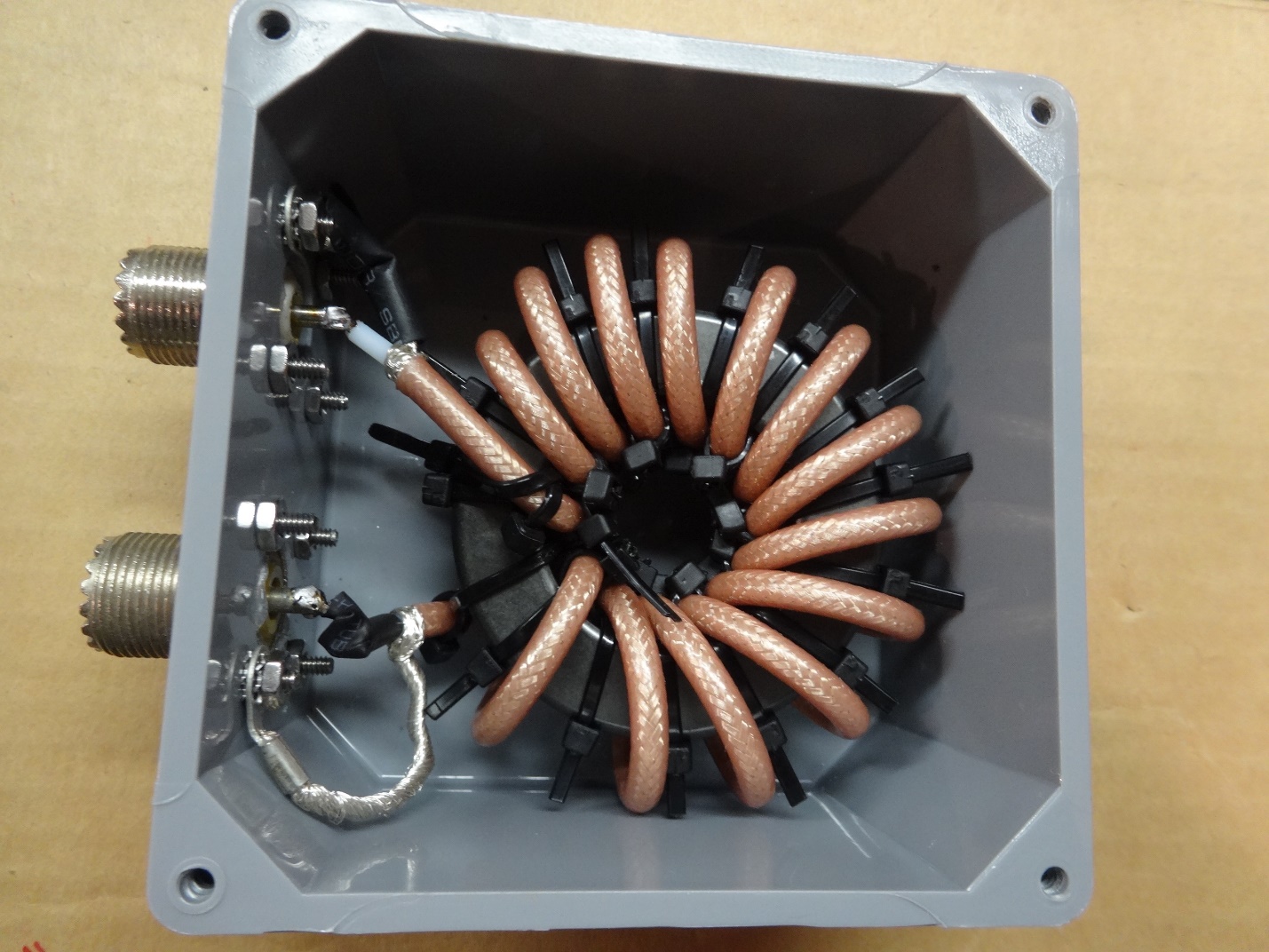                Picture compliments of Fred W9KEY